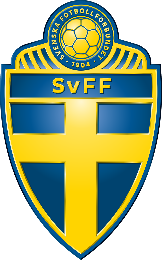 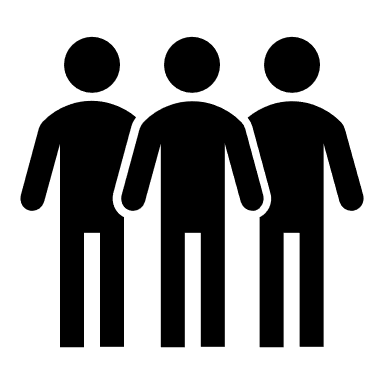 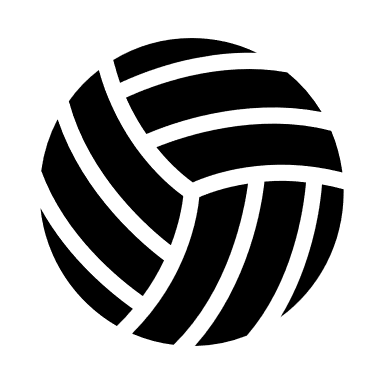 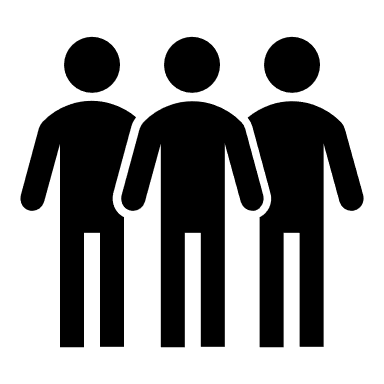 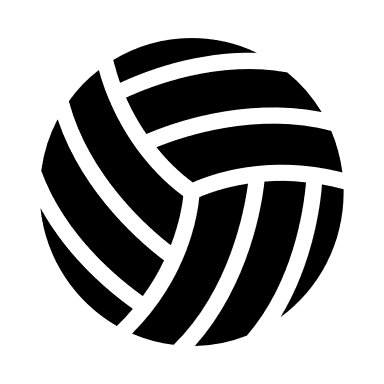 För att kunna spela så som vi vill ska nedanstående färdigheter prioriteras i träning. För att kunna spela så som vi vill ska nedanstående färdigheter prioriteras i träning. För att kunna spela så som vi vill ska nedanstående färdigheter prioriteras i träning. För att kunna spela så som vi vill ska nedanstående färdigheter prioriteras i träning. 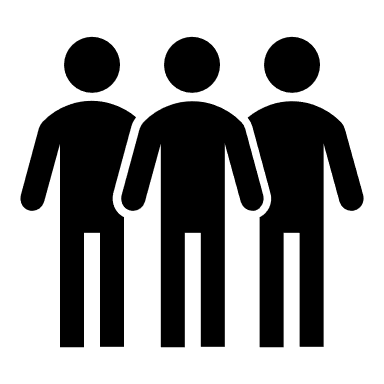 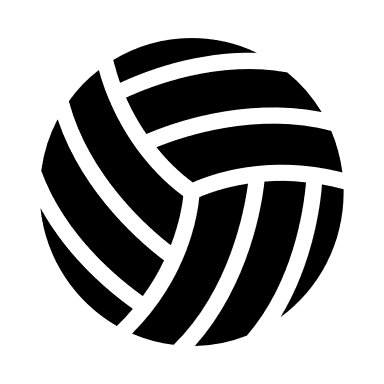 För att kunna spela så som vi vill ska nedanstående färdigheter prioriteras i träning. Fotboll för allaBarn- och 
ungdomars villkorFokus på glädje, 
ansträngning 
och lärandeHållbart 
idrottandeFair PlayFöreningen verkar för att:.Föreningen verkar för att:.Föreningen verkar för att:Föreningen verkar för att:Föreningen verkar för att:Föreningen verkar för att:Föreningen verkar för att:Vårt lag:.Vårt lag:Vårt lag:Vårt lag:AnfallsspelAnfallsspelFörsvarsspelFörsvarsspelUppgiften är att passera motståndarna med bollenUppgiften är att passera motståndarna med bollenUppgiften är att ta bollen från motståndarenUppgiften är att ta bollen från motståndareni Speluppbyggnaden
ska vi…i Kontringar
ska vi snabbt…i Återerövringen 
ska vi snabbt…i Förhindra speluppbyggnad
ska vi…för att Komma till avslut och göra mål ska vi…för att Komma till avslut och göra mål ska vi…för att Förhindra och rädda avslut ska vi…för att Förhindra och rädda avslut ska vi…Färdigheter för lagetFärdigheter för lagetFärdigheter för lagetFärdigheter för lagetFärdigheter för spelaren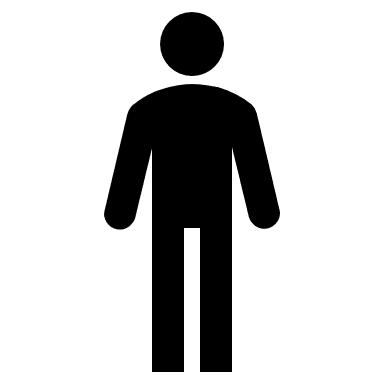 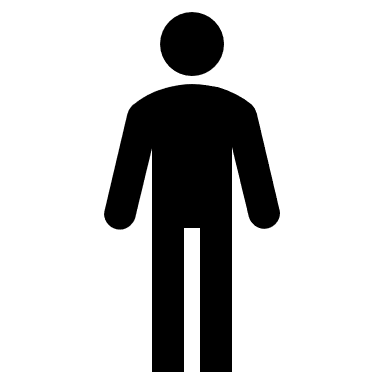 Färdigheter för spelarenFärdigheter för spelarenFärdigheter för spelarenDrivaSkjutaVändaBrytaExtra färdigheter för målvaktenExtra färdigheter för målvaktenExtra färdigheter för målvaktenExtra färdigheter för målvaktenFotbollsfysRulla, kasta och fånga bollenKoordinationsövningar med och utan boll, stafetter och hinderbanor.FotbollspsykologiLångsiktig utveckling: t ex att en spelare väljer en aktivitet på träning som han/hon tycker är rolig.Göra nästa aktion: t ex att en spelare tar tillbaka bollen när han/hon tappat den.Göra lagkamrater bättre: t ex att en spelare berömmer lagkamrater som anstränger sig för att ta tillbaka bollen.Rekommenderat antal träningar och matcher för spelare 6-7 årRekommenderat antal träningar och matcher för spelare 6-7 årAntal träningar per spelare och vecka1 stTräningens längd60 minuterAntal matcher per spelare och vecka2-5 poolspel/cuper per säsong och spelare per årRekommenderade utbildningar för ledare och föräldrarRekommenderade utbildningar för ledare och föräldrarLedartäthet1 ledare / 6 spelareLedarutbildningTränarutbildning CSpelformsutbildning 3 mot 3FöräldrautbildningSpelformsutbildning 3 mot 3AnfallsspelAnfallsspelFörsvarsspelFörsvarsspelUppgiften är att passera motståndarna med bollenUppgiften är att passera motståndarna med bollenUppgiften är att ta bollen från motståndarenUppgiften är att ta bollen från motståndareni Speluppbyggnaden
ska vi…i Kontringar
ska vi snabbt…i Återerövringen 
ska vi snabbt…i Förhindra speluppbyggnad
ska vi…för att Komma till avslut och göra mål ska vi…för att Komma till avslut och göra mål ska vi…för att Förhindra och rädda avslut ska vi…för att Förhindra och rädda avslut ska vi…Färdigheter för lagetFärdigheter för lagetFärdigheter för lagetFärdigheter för lagetSpelbarhetFärdigheter för spelarenFärdigheter för spelarenFärdigheter för spelarenFärdigheter för spelarenDrivaSkjutaTa emot bollenVändaPassaUtmana, finta och dribblaBrytaMarkeraPressaExtra färdigheter för målvaktenExtra färdigheter för målvaktenExtra färdigheter för målvaktenExtra färdigheter för målvaktenRulla bollenKasta bollenFånga bollenKasta sigFotbollsfysKoordinationsövningar med och utan boll, stafetter och hinderbanor.FotbollspsykologiLångsiktig utveckling: t ex att en spelare väljer en egen lösning under övning.Göra nästa aktion: t ex att en spelare vågar utmana igen när han/hon tappat bollen.Göra lagkamrater bättre: t ex att en spelare säger ”bra kämpat” och ”försök igen” till sina lagkamrater.Rekommenderat antal träningar och matcher för spelare 8-9 årRekommenderat antal träningar och matcher för spelare 8-9 årAntal träningar per spelare och vecka1-2 stTräningens längd60-75 minuterAntal matcher per spelare och vecka2-6 poolspel/cuper per säsong och spelare per årRekommenderade utbildningar för ledare och föräldrarRekommenderade utbildningar för ledare och föräldrarLedartäthet1 ledare / 8 spelareLedarutbildningTränarutbildning CSpelformsutbildning 5 mot 5FöräldrautbildningFotbollens Spela Lek och LärAnfallsspelAnfallsspelFörsvarsspelFörsvarsspelUppgiften är att passera motståndarna med bollenUppgiften är att passera motståndarna med bollenUppgiften är att ta bollen från motståndarenUppgiften är att ta bollen från motståndareni Speluppbyggnaden
ska vi…i Kontringar
ska vi snabbt…i Återerövringen 
ska vi snabbt…i Förhindra speluppbyggnad
ska vi…Uppfylla *grundförutsättningarna.
Erbjuda speldjup framåt/bakåt.
Pressa bollhållaren.Samla laget i lagdelar.för att Komma till avslut och göra mål ska vi…för att Komma till avslut och göra mål ska vi…för att Förhindra och rädda avslut ska vi…för att Förhindra och rädda avslut ska vi…Ha de flesta av avsluten i straffområdet.Ha de flesta av avsluten i straffområdet.Förhindra avslut i straffområdet.Förhindra avslut i straffområdet.Färdigheter för lagetFärdigheter för lagetFärdigheter för lagetFärdigheter för laget*Spelbarhet*SpelbreddPositioneringSpelvändningVäggspel*Speldjup*SpelavståndDjupledsspelUppflyttningFörsvarssidaUppflyttningTäckningNedflyttningFärdigheter för spelarenFärdigheter för spelarenFärdigheter för spelarenFärdigheter för spelarenDrivaSkjutaTa emot bollenVändaPassaUtmana, finta och dribblaBrytaMarkeraPressaTacklaExtra färdigheter för målvaktenExtra färdigheter för målvaktenExtra färdigheter för målvaktenExtra färdigheter för målvaktenRulla bollenKasta bollenFånga bollenKasta sigPalmingBryta djupledspassningFotbollsfysKoordinationsövningar med och utan boll, stafetter och hinderbanor.Parövningar och övningar med den egna kroppen som belastning.FotbollspsykologiLångsiktig utveckling: t ex att en spelare reflekterar över vad han/hon lärt sig i samband med träning och match.Göra nästa aktion: t ex att en spelare fortsätter att vara spelbar även i motgång.Göra lagkamrater bättre: t ex att en spelare berömmer lagkamrater som är spelbara.Rekommenderat antal träningar och matcher för spelare 10-12 årRekommenderat antal träningar och matcher för spelare 10-12 årAntal träningar per spelare och vecka1-3 stTräningens längd60-90 minuterAntal matcher per spelare och veckaMax 1,5 i snitt per säsongRekommenderade utbildningar för ledare och föräldrarRekommenderade utbildningar för ledare och föräldrarLedartäthet1 ledare / 10 spelareLedarutbildningTränarutbildning C och B-ungdomSvFF MV DSpelformsutbildning 7 mot 7FöräldrautbildningFotbollens Spela Lek och LärAnfallsspelAnfallsspelFörsvarsspelFörsvarsspelUppgiften är att passera motståndarna med bollenUppgiften är att passera motståndarna med bollenUppgiften är att ta bollen från motståndarenUppgiften är att ta bollen från motståndareni Speluppbyggnaden
ska vi…i Kontringar
ska vi snabbt…i Återerövringen 
ska vi snabbt…i Förhindra speluppbyggnad
ska vi…Uppfylla *grundförutsättningarna.Ha spelbarhet i alla spelytor.
Erbjuda speldjup framåt/bakåt.Vara spelbara i spelyta 2 och 3.
Pressa bollhållaren.Förhindra passningsalternativ.Samla laget i lagdelar.Förhindra spel genom lagdelarna.för att Komma till avslut och göra mål ska vi…för att Komma till avslut och göra mål ska vi…för att Förhindra och rädda avslut ska vi…för att Förhindra och rädda avslut ska vi…Ha de flesta av avsluten i straffområdet.Vara snabba på returer.Ha de flesta av avsluten i straffområdet.Vara snabba på returer.Förhindra avslut i straffområdet.Vara snabba på returer.Förhindra avslut i straffområdet.Vara snabba på returer.Färdigheter för lagetFärdigheter för lagetFärdigheter för lagetFärdigheter för laget*Spelbarhet*SpelbreddPositioneringSpelvändningVäggspelAvledande rörelse*Speldjup*SpelavståndDjupledsspelUppflyttningÖverlappningFörsvarssidaUppflyttningCentreringUnderstödTäckningNedflyttningÖverflyttningFärdigheter för spelarenFärdigheter för spelarenFärdigheter för spelarenFärdigheter för spelarenDrivaSkjutaTa emot bollenNickaVändaPassaUtmana, finta och dribblaBrytaMarkeraNickaPressaTacklaBlockeraExtra färdigheter för målvaktenExtra färdigheter för målvaktenExtra färdigheter för målvaktenExtra färdigheter för målvaktenRulla bollenUtsparkKasta bollenFånga bollenKasta sigBoxa bollenPalmingBryta djupledspassningUpphopp, fånga- och boxa bollenFotbollsfysKoordinationsövningar med och utan boll, stafetter och hinderbanor.Parövningar och övningar med den egna kroppen som belastning.Löpningar med hastighets- och riktningsförändringar.FotbollspsykologiLångsiktig utveckling: t ex att en spelare sätter upp mål inför träning och match samt utvärderar.Göra nästa aktion: t ex att en spelare går in i en nickduell även om han/hon förlorat en nickduell tidigare.Göra lagkamrater bättre: t ex att en spelare visar positiva gester mot lagkamrater.Rekommenderat antal träningar och matcher för spelare 13-14 årRekommenderat antal träningar och matcher för spelare 13-14 årAntal träningar per spelare och vecka1-4 stTräningens längd60-90 minuterAntal matcher per spelare och veckaMax 1,5 i snitt per säsongRekommenderade utbildningar för ledare och föräldrarRekommenderade utbildningar för ledare och föräldrarLedartäthet1 ledare / 10 spelareLedarutbildningTränarutbildning C och B-ungdomSvFF MV D och CSpelformsutbildning 9 mot 9FöräldrautbildningFotbollens Spela Lek och LärAnfallsspelAnfallsspelFörsvarsspelFörsvarsspelUppgiften är att passera motståndarna med bollenUppgiften är att passera motståndarna med bollenUppgiften är att ta bollen från motståndarenUppgiften är att ta bollen från motståndareni Speluppbyggnaden
ska vi…i Kontringar
ska vi snabbt…i Återerövringen 
ska vi snabbt…i Förhindra speluppbyggnad
ska vi…Uppfylla *grundförutsättningarna.Ha spelbarhet i alla spelytor.Ha spelbarhet i alla korridorer.
Erbjuda speldjup framåt/bakåt.Vara spelbara i spelyta 2 och 3.Vara spelbara i flera korridorer.
Pressa bollhållaren.Förhindra passningsalternativ.Förhindra spel framför 
och bakom backlinjen.Samla laget i lagdelar.Förhindra spel genom lagdelarna.Samla laget i de 3 korridorer 
som är närmast bollen.för att Komma till avslut och göra mål ska vi…för att Komma till avslut och göra mål ska vi…för att Förhindra och rädda avslut ska vi…för att Förhindra och rädda avslut ska vi…Ha de flesta av avsluten i straffområdet.Vara snabba på returer.Ha många löpningar in i straffområdet.Ha de flesta av avsluten i straffområdet.Vara snabba på returer.Ha många löpningar in i straffområdet.Förhindra avslut i straffområdet.Vara snabba på returer.Försvara ytor i straffområdet.Förhindra avslut i straffområdet.Vara snabba på returer.Försvara ytor i straffområdet.Färdigheter för lagetFärdigheter för lagetFärdigheter för lagetFärdigheter för laget*Spelbarhet*SpelbreddPositioneringSpelvändningVäggspelAvledande rörelse*Speldjup*SpelavståndDjupledsspelUppflyttningÖverlappningPositionsbytenFörsvarssidaUppflyttningCentreringUnderstödTäckningNedflyttningÖverflyttningFärdigheter för spelaren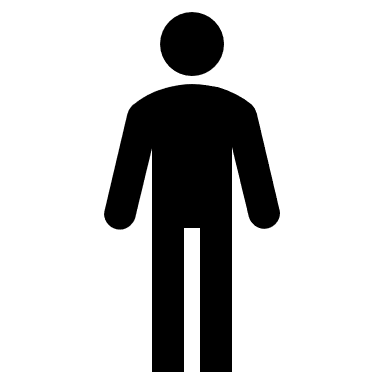 Färdigheter för spelarenFärdigheter för spelarenFärdigheter för spelarenDrivaSkjutaTa emot bollenNickaVändaPassaUtmana, finta och dribblaBrytaMarkeraNickaPressaTacklaBlockeraExtra färdigheter för målvaktenExtra färdigheter för målvaktenExtra färdigheter för målvaktenExtra färdigheter för målvaktenRulla bollenUtsparkKasta bollenFånga bollenKasta sigBoxa bollenPalmingBryta djupledspassningUpphopp, fånga- och boxa bollenFotbollsfysKoordinationsövningar med och utan boll, stafetter och hinderbanor.Parövningar och övningar med den egna kroppen som belastning, motståndsband och fria vikter.Löpningar med hastighets- och riktningsförändringar, accelerationer och inbromsningar.FotbollspsykologiLångsiktig utveckling: t ex att en spelare planerar och prioriterar mellan fotboll, andra idrotter, skola och fritid.Göra nästa aktion: t ex att en spelare fortsätter att spela enligt lagets arbetssätt även i motgång.Göra lagkamrater bättre: t ex att spelarna diskuterar med varandra på planen om hur de kan lösa olika situationer.Rekommenderat antal träningar och matcher för spelare 15-19 årRekommenderat antal träningar och matcher för spelare 15-19 årAntal träningar per spelare och vecka1-7 stTräningens längd60-90 minuterAntal matcher per spelare och veckaMax 1,5 i snitt per säsongRekommenderade utbildningar för ledare och föräldrarRekommenderade utbildningar för ledare och föräldrarLedartäthet1 ledare / 10 spelareLedarutbildningTränarutbildning C, B-ungdom och A-ungdomSvFF MV D och C, UEFA MV BSpelformsutbildning 11 mot 11FöräldrautbildningFotbollens Spela Lek och Lär